KROVININIŲ DVIRAČIŲ NAUDOJIMO MIESTE SKATINIMASPriklausomybė nuo automobilio mieste ypač pastebima, kai tai susiję su prekių, vaikų ir smulkios prekybos ar remonto veiklos įrangos transportavimu. Transporto sektoriuje nuolat auganti CO2 emisija yra pasaulinė problema, ji iš dalies galėtų būti išspręsta vietiniu lygmeniu. Augančios eismo apimtys (važiuojant, statant automobilius) yra dar viena problema ypač tankiuose miestų centruose bei gyvenamosiose zonose. Atgimstantis dviračių naudojimas Europos miestuose yra didelis potencialas permainoms krovininių dviračių naudojimui transportuojant asmenis ir prekes. Sprendimai, kaip pasinaudoti šiuo potencialu, t. y. būdai, kaip skatinti naudojimąsi krovininiais dviračiais, pagerins transporto paslaugų kokybę ir aplinkos tvarumą Pietų Baltijos regione. Laukiama papildoma nauda – įrodyta teigiama įtaka žmonių sveikatai ir ekonomikai. Problemos aplinkybės yra labai panašios Pietų Baltijos regiono miestuose: augantis automobilių skaičius, ribota erdvė ir prasta oro kokybė (kietosios dalelės), tačiau požiūris į individualius sprendimus gali būti skirtingas, nes kiekvienas miestas turi savo mobilumo modelį ir kultūrinį pagrindą, darantį įtaką žmonių elgsenai.Projekto „Krovininių dviračių naudojimo mieste skatinimas („Cargo Bikes in Urban Mobility“ (CoBiUM)) tikslas – skatinti krovininių dviračių naudojimą skirtingose sferose (šeimos su vaikais, darželiai, parduotuvės, galbūt logistikos įmonės ir pan.). Parengiamajame projekto etape („seed money“) planuojama nustatyti individualius partnerių miestų poreikius, detaliai išdėstant pasiūlymus skirtingiems dalyviams (t. y. pradedantiesiems, besivystantiems ir pažengusiems miestams) skirtingais aspektais (privatus transportas, pvz.: vaikų vežimas, maisto prekių parduotuvės; transportas, susijęs su komunalinėmis paslaugomis, pvz.: sanitarija, želdynų priežiūra; įrangos valdymo, miesto logistikos, krovininis transportas). Siekiama surasti tinkamus partnerius būsimam projektui, apimančiam platų aspektų diapazoną, bei įgyti visų programos regiono šalių prisidėjimą. Šiame etape, kurio trukmė – 4 mėn. (2017-03-01–2017-06-30), rengiama paraiška, kuri leistų gauti finansavimą konkrečioms priemonėms, susijusioms su krovininių dviračių reklama, įsigijimu ir skatinimu naudotis, įgyvendinti. Parengiamasis projekto etapas finansuojamas pagal 2014–2020 metų Europos teritorinio bendradarbiavimo tikslo INTERREG V-A Pietų Baltijos bendradarbiavimo per sieną programą.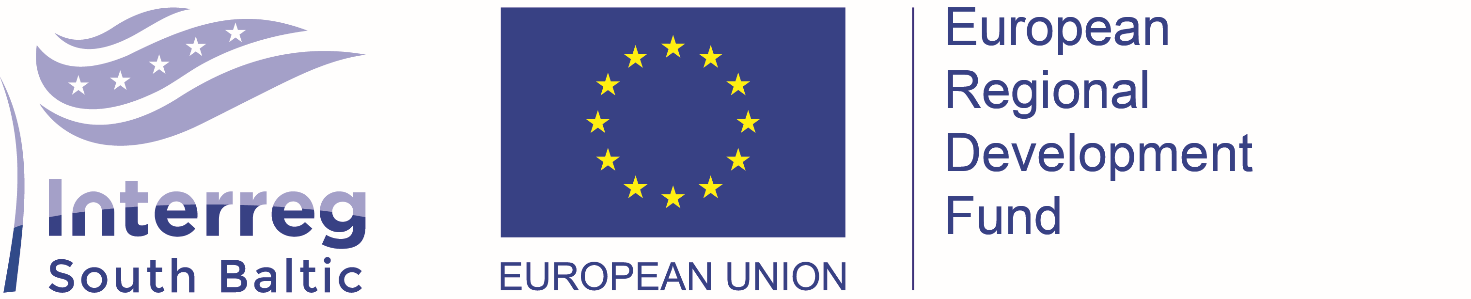 